Media aikakauslehti, kuvalehti 	magazinearvostelu 		reviewdokumenttiohjelma 	documentarydraamasarja 		drama serieserikoisartikkeli 	feature (article)etusivun uutinen 	front page newsilmoitus, mainos 	ad, advert, advertisementilmoitustulot 		advertising revenueiltapäivälehti 		tabloidjulkaisu 		publicationjuontaja 		presenter, hostkeskusteluohjelma 	talk showkiiltävä painopaperi	glossy paperkirjeenvaihtaja 	correspondentkolumnisti 		columnistkotimaan uutiset 	domestic newskuuluttaja 		announcerkuvateksti 		captionlehtikioski 		newsagent’slehdistönvapaus 	freedom of the presslehdistötiedote 	press releaselevikki 		circulationlähde		sourcelähettää ohjelmaa 	broadcast, broadcast, broadcastmainos 		commercialnumero (lehden) 	copy, issueohjelma, lähetys 	program(me), showotsikko 		headlinepäivälehti		daily (paper)pääkirjoitus 		editorial, leaderpäätoimittaja 		editor-in-chiefreaaliaikainen		realtimesaippuasarja	 	soap operasananvapaus		freedom of speechsensaatiouutinen 	scoopsäätiedotus 		weather forecasttekstitys 		subtitlestietokilpailu, visailu 	quiz showtilaaja (lehden) 	subscribertilannekomedia 	sitcomtilata lehti 		subscribe to a magazinetilaus 		subscriptiontoimittaja 		reporter, journalisttosi-TV 		reality TVulkomaan uutiset 	world newsuusinta 		rerunuutiset, tuoreimmat	breaking newsuutisankkuri 		news anchor, newscaster, newsreaderverkkolehti 		online newspaperviikkolehti 		weeklyyleisönosastokirjoitus 	letter to the editorI Write the sentences in English. Then write an X if you disagree with the statement, a Y if you agree and a Z if you can't decide. Compare your answers to your fellow student's answers.Vain vanhat ihmiset katsovat reaaliaikaisia TV-ohjelmia.Päivälehdet ovat menettäneet suurimman osan ilmoitustuloistaan muille medioille.Toimittajien pitää voida suojata lähteitään.Sananvapaus on tärkeimpiä ihmisoikeuksia.Nuoret ovat verkossa lähes koko ajan eivätkä lue esimerkiksi kiiltäväkantisia aikakauslehtiä.En voi kuvitella, että tilaisin mitään viikkolehtiä."Vanhaan hyvään aikaan" lukijat kirjoittivat yleisönosastokirjoituksia, mutta nykyään useimmat tviittaavat tai postaavat kommentteja.II Fill in the crossword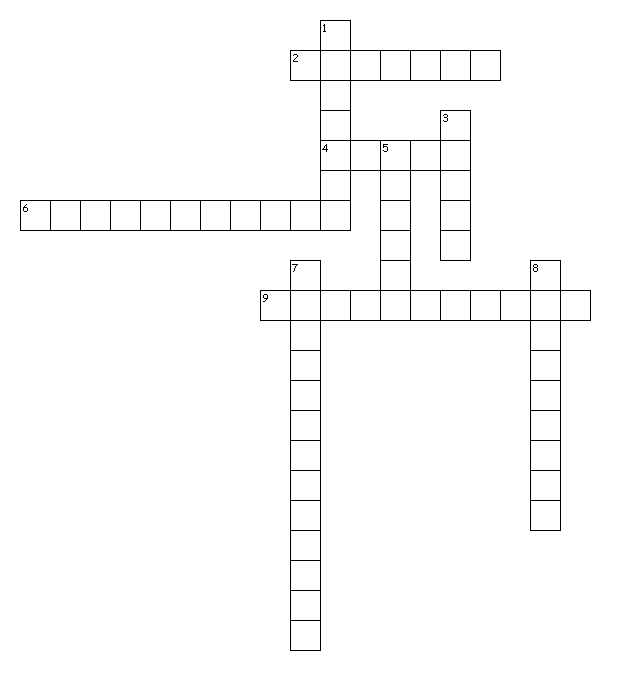 Across2. Iltasanomat or Iltalehti4. a copy of a paper or magazine6. average number of copies distributed in a set period9. a type of film which presents facts objectivelyDown1. a short text under a picture3. to show a TV programme again5. a humorous TV drama involving the same characters in funny situations7. employed by media to send in stories or articles, often from abroad8. a host in a TV showMEDIAKey I1.	Only old people watch realtime TV shows/programmes.2.	Dailies/ daily papers have lost most of their advertising revenue to other media.3.	Journalists must be able to protect their sources.4.	Freedom of speech is one of the most important human rights.5.	Young people are online almost all the time and don't read glossy magazines, for example.6.	I can't imagine I would subscribe to any weeklies.7.	In the good old days/ times readers wrote letters to the editor, but nowadays most people 	tweet or post comments.Key II Across2. tabloid4. issue6. circulation9. documentaryDown1. caption3. rerun5. sitcom7. correspondent8. presenter